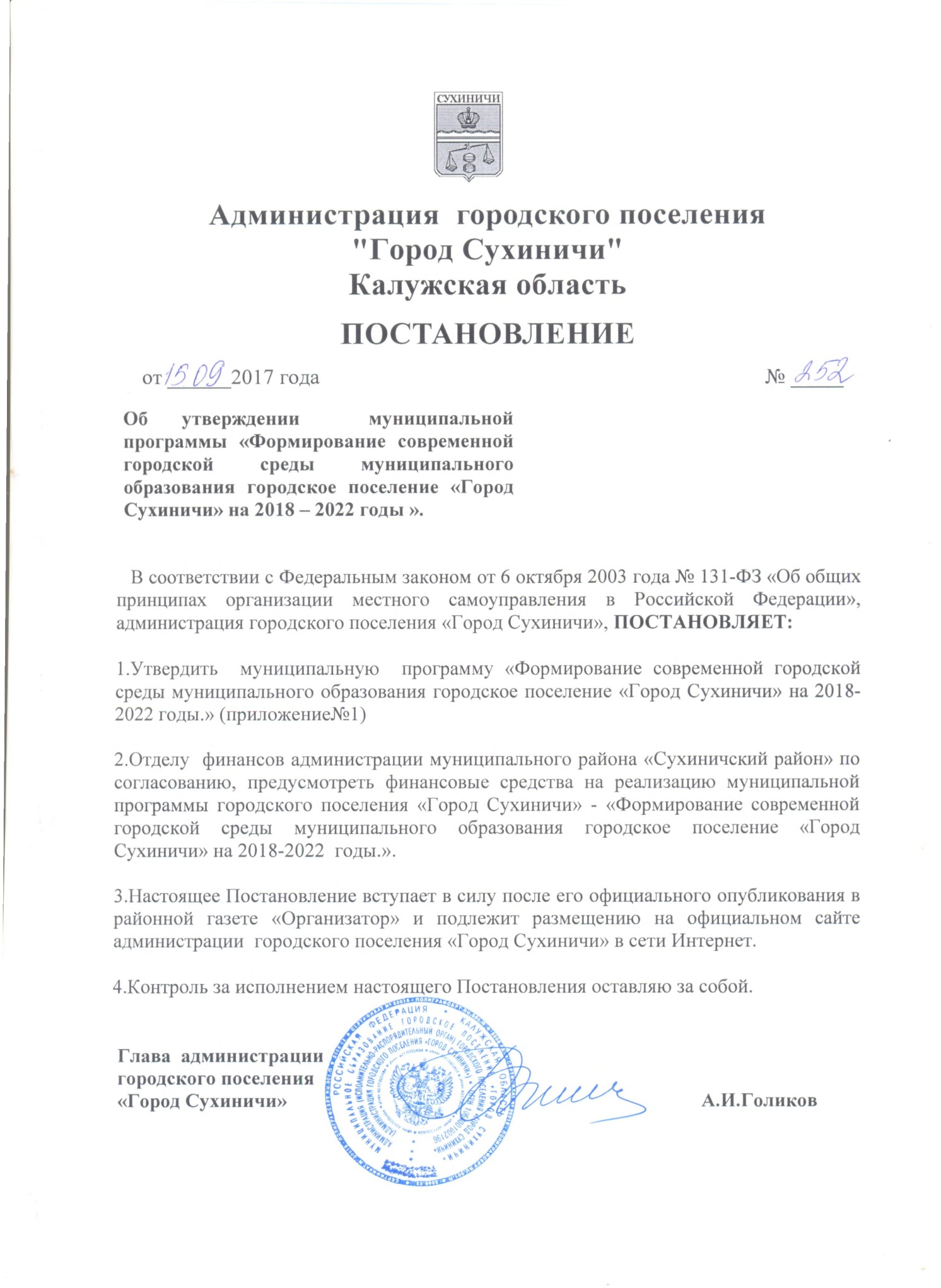 Приложение №1 к постановлению администрации ГП «Город Сухиничи»от _________ №______  МУНИЦИПАЛЬНАЯПРОГРАММА«Формирование современной городской среды на территории муниципального образования городское поселение «Город Сухиничи» на 2018-2022 годы1.ПАСПОРТ ПРОГРАММЫ1.  Характеристика сферы реализациии обоснование   необходимости разработки программыОсновной задачей деятельности органов местного самоуправления муниципального образования  городское поселение «Город Сухиничи»(далее – городское поселение)  было и остается обеспечение решения важных социально-экономических вопросов, направленных, прежде всего на обеспечение безопасности  и   повышение качества жизни   населения.Комфортные условия  жизни неразрывно связаны  с  благоустроенной и экологически чистой средой обитания.	Благоустройство  населенных пунктов является одним из важнейших и наиболее затратных  направлений деятельности  администрации городского  поселения.    Из года в год ведётся планомерная работа в этом направлении. Ежегодно муниципальное образование городское поселение «Город Сухиничи»участвует в областном и федеральном  конкурсе «Самое благоустроенное муниципальное образование  Калужской области». Неоднократно становилось призером. Средства грантов по итогам конкурсов были направлены  на реализацию проектов по благоустройству территорий общего пользования городского поселения. Анализ сферы благоустройства показал, что не смотря на проводимую в последние годы в городском поселении целенаправленную работу по благоустройству  территорий общего пользования и дворовых территорий многоквартирных жилых домов,  в вопросах благоустройства территории городского поселения имеется ряд проблем,  в том числе  значительная доля придомовых   территорий многоквартирных жилых домов, которые не отвечают современным требованиям и требует комплексного подхода. Несмотря на принимаемые  меры, уровень придомовых территорий многоквартирных домов остаётся на низком уровне. Так из 198 многоквартирных дома в городском поселении благоустроено только 15% дворовых территорий.Общее количество придомовых территорий многоквартирных жилых домов  в городском поселении  составляет 198 ед. из них количество благоустроенных территорий  по состоянию на 18.09.2017 года составляет 30 ед.  Общество ставит вопросы – власть формирует законодательные основы и запускает механизмы для достижения уровня ожидания. Принимая во внимание массовые обращения граждан с предложениями по благоустройству, в городском поселении  назрела необходимость системного решения проблемы. Приоритетный проект «Формирование комфортной городской» создаёт условия для достижения цели – повышение уровня благоустройства придомовых территорий  муниципального образования городское поселение «Город Сухиничи».2. Основная цель, задачи, этапы и сроки выполненияпрограммы, целевые индикаторы	Реализация программы осуществляется в соответствии с действующим законодательством Российской Федерации в сфере жилищно-коммунального хозяйства.Цель программы:- повышение уровня благоустройства придомовых территорий многоквартирных жилых домов, а также мест массового пребывания населения  муниципального образования городское поселение «Город Сухиничи».	Поставленная цель достигается решением следующих задач подпрограммы:- повышение уровня благоустройства дворовых территорий многоквартирных жилых домов и проездов к дворовым территориям, а также мест массового пребывания населения.- повышение уровня вовлеченности заинтересованных граждан, организаций в реализацию мероприятий по благоустройству населенных пунктов, в т.ч. дворовых территорий многоквартирных жилых домов. Сроки реализации подпрограммы – 2018-2022 годы. План реализациимуниципальной программы  «Формирование современной городской среды на территории муниципального образования городское поселение «Город Сухиничи» на 2018-2022 годы Основные индикаторы реализации (целевые задания) Программы на 2018 -2022 годы.3. Механизм реализации программыВ соответствии с заключаемым Соглашением между министерством строительства и жилищно-коммунального хозяйства Калужской области  и Администрацией (исполнительно-распорядительный  орган) муниципального образования городское поселение  «Город Сухиничи»,  из областного и федерального  бюджетов предоставляются субсидии на реализацию мероприятий по благоустройству, направленных на формирование современной городской среды в городском поселении.Главным распорядителем средств муниципального бюджета, предусмотренных на реализацию программы, является Администрация (исполнительно-распорядительный  орган)   муниципального образования городское поселение  «Город Сухиничи».Порядок расходования денежных средств бюджета муниципального образования  городское поселение «Город Сухиничи» на реализацию мероприятий программы устанавливается нормативно-правовыми актами  Администрации (исполнительно-распорядительный  орган)   муниципального образования городское поселение  «Город Сухиничи».Собственники помещений в многоквартирных домах, собственники иных зданий и сооружений, расположенных в границах дворовой территории, подлежащей благоустройству (далее - заинтересованные лица) обеспечивают трудовое и финансовое  участие в реализации мероприятий по благоустройству дворовых территорий. Заинтересованным лицам предлагается обеспечить трудовое участие в реализации мероприятий по благоустройству дворовых территорий:- выполнение жителями неоплачиваемых работ, не требующих специальной квалификации, как например: подготовка объекта (дворовой территории) к началу работ (земляные работы, снятие старого оборудования, уборка мусора), и другие работы (покраска оборудования, озеленение территории посадка деревьев, охрана объекта);- обеспечение благоприятных условий для работы подрядной организации, выполняющей работы.Трудовое участие в реализации мероприятий по благоустройству дворовых территорий рекомендуется проводить в форме субботников.Решение о трудовом и финансовом  участии заинтересованных лиц в реализации мероприятий по благоустройству дворовых территорий по минимальному или дополнительному перечню принимается на общем собрании собственников помещений многоквартирного дома, которое проводится в соответствии с требованиями статей 44-48 Жилищного кодекса Российской Федерации.Желание и готовность собственников по финансовому и  трудовому участию в реализации мероприятий по благоустройству своей дворовой территории будет учтена при принятии  решения о предоставлении бюджетной финансовой поддержки при отборе между дворами. Также преимущества будет иметь многоквартирный дом, где уровень сбора за жилищно-коммунальные услуги больше чем в других домах. Доля финансового участия заинтересованных лиц по решению общественной комиссии по развитию современной городской среды может быть снижена при условии обеспечения софинансирования за счет средств местного бюджета соразмерно доле снижения финансового участия заинтересованных лиц.Включение дворовых территорий в муниципальную программу формирования современной городской среды регулируетсяПорядком представления, рассмотрения и оценки предложений заинтересованных лиц о включении дворовой территории в муниципальную программу «Формирование современной городской среды на территории муниципального образования городское поселение «Город Сухиничи»на 2018-2022 годы» утвержденным постановлением Администрации (исполнительно-распорядительный  орган)   муниципального образования городское поселение  «Город Сухиничи»  от 03.08.2017 №189.Порядок разработки, обсуждения с заинтересованными  лицами иутверждения дизайн-проектов благоустройства дворовыхтерриторий указан в Порядке представления, рассмотрения и оценки предложений заинтересованных лиц о включении дворовой территории в муниципальную программу «Формирование современной городской среды на территории муниципального образования городское поселение «Город Сухиничи»на 2018 - 2022 годы утвержденном постановлением Администрации (исполнительно-распорядительный орган) муниципального образования городское поселение  «Город Сухиничи»  от   03.08.2017 № 189.	Дизайн – проект благоустройства дворовыхтерриторий может быть выполнен товариществом собственников жилья или другим лицом.Адресный перечень дворовых территорий,  подлежащих включению в муниципальную программу, формируется по предложениям граждан, в результате комиссионной оценки предложений заинтересованных лиц комиссией по рассмотрению и оценки предложений граждан, организаций о включении в муниципальную программу «Формирование современной городской среды на территории муниципального образования городское поселение «Город Сухиничи» на 2018 - 2022 годы, состав которой утвержден распоряжениемАдминистрации (исполнительно-распорядительный  орган)   муниципального образования городское поселение  «Город Сухиничи»  от 03.08.2017 № 217.Субсидии перечисляются бюджету городского поселения в соответствии со сводной бюджетной росписью  бюджета в пределах лимитов бюджетных обязательств, предусмотренных областным бюджетом на выполнение соответствующих программных мероприятий.Выполнение работ, определенных настоящей программой, должно происходить с учётом необходимости обеспечения физической, пространственной и информационной доступности зданий, сооружений, дворовых и общественных территорий для инвалидов и других маломобильных групп населения в соответствии с Федеральным законом от 24.11.1995 № 181-ФЗ «О социальной защите инвалидов в Российской Федерации».4. Перечень мероприятий программыОснову Программы составляет ремонт и благоустройство дворовых территорий многоквартирных домов и мест массового пребывания населения.Механизм реализации Программы определяется администрацией муниципального образования городское поселение «Город Сухиничи»и предусматривает проведение организационных мероприятий, обеспечивающих выполнение Программы.Заказчик Программы:Отвечает за реализацию мероприятий программы, целевое и эффективное использование средств местного бюджета, выделяемых на их выполнение: обеспечивает согласованность представляет в установленном порядке отчеты о ходе финансирования и реализации соответствующих мероприятий Программы.Исполнители Программы:несут ответственность за реализацию мероприятий: представляют в установленном порядке отчеты.ПЕРЕЧЕНЬосновных мероприятий муниципальной программы«Формирование современной городской среды на территории муниципального образования городское поселение «Город Сухиничи» на 2018 – 2022  годы»5. Ресурсное обеспечение реализации муниципальной программы«Формирование современной городской среды на территории муниципального образования городское поселение «Город Сухиничи» на 2018 – 2022  годы»6. Ожидаемые результаты реализации ПрограммыРеализация запланированных мероприятий в 2018 - 2022 годах позволит удовлетворить большую часть обращений граждан о неудовлетворительном состоянии  дворовых территорий многоквартирных домов и мест массового  пребывания населения, а также обеспечит благоприятные условия проживания населения, что положительно отразиться и на повышении качества жизни в целом.Оценка эффективности муниципальной программы проводиться администрацией городского поселения и осуществляется в целях оценки планируемого вклада результатов муниципальной программы в социально-экономическое развитие городского поселения «Город Сухиничи».Администрация городского поселения «Город Сухиничи» осуществляет мониторинг ситуации и анализ эффективности выполняемой работы. Исполнитель предоставляет отчет о выполненных мероприятиях.В ходе реализации Программы  мероприятия и объемы их финансирования подлежат ежегодной корректировке с учетом возможностей Федерального бюджета, бюджета Калужской области и бюджета ГП «Город Сухиничи».  Наименование программы «Формирование современной городской среды на территории муниципального образования городское поселение «Город Сухиничи» на 2018-2022гг. (далее – программа)Ответственный исполнитель программы Администрация (исполнительно-распорядительный орган)  муниципального образования городское поселение «Город Сухиничи» (далее - Администрация ГП)Участники программыАдминистрация ГП «Город Сухиничи»Граждане, проживающие в городском поселении «Город Сухиничи»,Предприятия, организации, учрежденияЦели программы Повышение уровня благоустройства нуждающихся в благоустройстве территорий общего пользования городского поселения «Город Сухиничи»  и  дворовых территорий многоквартирных домовЗадачи  программы 1. Повышение уровня благоустройства дворовых территорий многоквартирных жилых домов и проездов к дворовым территориям.2.Повышение уровня вовлеченности заинтересованных граждан, организаций в реализацию мероприятий по благоустройству территории городского поселения «Город Сухиничи».Целевые индикаторы и показатели   программы - количество благоустроенных дворовых территорийплощадь благоустроенных дворовых территорий;- доля благоустроенных дворовых территорий и проездов к дворовым территориям по отношению к общему количеству  дворовых территорий и проездов к дворовым территориям, нуждающихся в благоустройстве;- количество благоустроенных дворовых территорийплощадь благоустроенных дворовых территорий;- доля благоустроенных дворовых территорий и проездов к дворовым территориям по отношению к общему количеству  дворовых территорий и проездов к дворовым территориям, нуждающихся в благоустройстве;- количество благоустроенных дворовых территорийплощадь благоустроенных дворовых территорий;- доля благоустроенных дворовых территорий и проездов к дворовым территориям по отношению к общему количеству  дворовых территорий и проездов к дворовым территориям, нуждающихся в благоустройстве;- доля площади благоустроенных дворовых территорий и проездов к дворовым территориям по отношению к общей площади  дворовых территорий и проездов к дворовым территориям, нуждающихся в благоустройстве;- доля населения, проживающего в жилом фонде с благоустроенными дворовыми территориями и проездами к дворовым территориям по отношению к общей численности населения муниципального образования городское поселение «Город Сухиничи»Срок реализации программы 2018  -2022 годыОбъемы и источники финансового обеспечения программы Общий объем финансирования программы составляет 207,6млн. рублей, в том числе:Из них:-средства федерального бюджета 69%,   128,92 млн. рублей;-средства из бюджета Калужской области 31%   57,92млн.  рублей;- средства местного  бюджета 10% ,20,76млн.рублей;-средства внебюджетных фондов _______ рублей.Ожидаемые конечные результаты программыУвеличение количества благоустроенных дворовых территорий;Увеличение доли благоустроенных дворовых территорий и проездов к дворовым территориям по отношению к общему количеству  дворовых территорий и проездов к дворовым территориям, нуждающихся в благоустройстве;Увеличение доли площади благоустроенных дворовых территорий и проездов к дворовым территориям по отношению к общей площади  дворовых территорий и проездов к дворовым территориям, нуждающихся в благоустройстве;Увеличение доли населения, проживающего в жилом фонде с благоустроенными дворовыми территориями и проездами к дворовым территориям по отношению к общей численности населения муниципального образования городское поселение «Город Сухиничи».Система организации контроля за исполнением программыКонтроль за ходом реализации программы осуществляет-Общественная комиссия муниципального образования  городское  поселение «Город Сухиничи»,-Администрация(исполнительно-распорядительный  орган) муниципального образования городское поселение  «Город Сухиничи»,- Муниципальный финансовый контроль за использованием  средств   в ходе реализации подпрограммы  осуществляет   Отдел   финансов (финансовый орган)   Администрации (исполнительно-распорядительный  орган)  муниципального района   «Сухиничский район».№ п/пНаименование целевого показателя (индикатораЕдиница измеренияЕдиница измерения№ п/пНаименование целевого показателя (индикатораЕдиницам21.Количество благоустроенных дворовых территорий МКД168102,1012.Количество благоустроенных муниципальных территорий общего пользования13300,841Срок Срок Ожидаемый непосредственныйРезультат(краткое описание)Основные направления реализациимуниципальной программыСвязь с показателямимуниципальной программы(подрограммы)Номер и наименование основного мероприятияОтветственный исполнитель муниципальной программыСрок Срок Основные направления реализациимуниципальной программыНомер и наименование основного мероприятияОтветственный исполнитель муниципальной программыНомер и наименование основного мероприятияОтветственный исполнитель муниципальной программыНачало реализации Окончание реализации   Начало реализации Окончание реализации   Начало реализации Окончание реализации   Задача 1Задача 11. Благоустройство придомовых территорий многоквартирных жилых домов по ул.Ленина  д.№100Администрация МО ГП «Город Сухиничи»2018г.2018 г.Увеличение количества дворовых территорий многоквартирных домов, проездов к дворовым территориям, отвечающих нормативным требованиямРемонтУвеличение количества благоустроенных дворовых территорий2. Благоустройство придомовых территорий многоквартирных жилых домов по ул.Ленина  д.№107 Администрация МО ГП «Город Сухиничи» 2018г. 2018 г.Увеличение количества дворовых территорий многоквартирных домов, проездов к дворовым территориям, отвечающих нормативным требованиямРемонтУвеличение количества благоустроенных дворовых территорий3. Благоустройство придомовых территорий многоквартирных жилых домов по ул.Ленина  д.№91 Администрация МО ГП «Город Сухиничи» 2018г. 2018 г.Увеличение количества дворовых территорий многоквартирных домов, проездов к дворовым территориям, отвечающих нормативным требованиямРемонтУвеличение количества благоустроенных дворовых территорий3. Благоустройство придомовых территорий многоквартирных жилых домов по ул.Ленина  д.№91 4. Благоустройство придомовых территорий многоквартирных жилых домов в районе МКДпо ул.70 лет В.Октября д.№1 Администрация МО ГП «Город Сухиничи»  2018г.   2018 г.Увеличение количества дворовых территорий многоквартирных домов, проездов к дворовым территориям, отвечающих нормативным требованиямРемонтУвеличение количества благоустроенных дворовых территорий5. Благоустройство придомовых территорий многоквартирных жилых домов в районе МКДпо ул.Дзержинского д.№6Администрация МО ГП «Город Сухиничи»  2018г.   2018 г.Увеличение количества дворовых территорий многоквартирных домов, проездов к дворовым территориям, отвечающих нормативным требованиямРемонтУвеличение количества благоустроенных дворовых территорий6.  Благоустройство придомовых территорий многоквартирных жилых домов в районе МКДпо ул.Дзержинского  д.№10Администрация МО ГП «Город Сухиничи»  2018г.   2018 г.Увеличение количества дворовых территорий многоквартирных домов, проездов к дворовым территориям, отвечающих нормативным требованиямРемонтУвеличение количества благоустроенных дворовых территорий7. Благоустройство придомовых территорий многоквартирных жилых домов в районе МКДпо  ул.Кирюхинад.№5Администрация МО ГП «Город Сухиничи»  2018г.   2018 г.Увеличение количества дворовых территорий многоквартирных домов, проездов к дворовым территориям, отвечающих нормативным требованиямРемонтУвеличение количества благоустроенных дворовых территорий8. Благоустройство придомовых территорий многоквартирных жилых домов в районе МКДпо  ул.Кирюхина д.№7Администрация МО ГП «Город Сухиничи»  2018г.   2018 г.Увеличение количества дворовых территорий многоквартирных домов, проездов к дворовым территориям, отвечающих нормативным требованиямРемонтУвеличение количества благоустроенных дворовых территорий9. Благоустройство придомовых территорий многоквартирных жилых домов в районе МКДпо  ул.Кирюхина д.№9Администрация МО ГП «Город Сухиничи»  2018г.   2018 г.Увеличение количества дворовых территорий многоквартирных домов, проездов к дворовым территориям, отвечающих нормативным требованиямРемонтУвеличение количества благоустроенных дворовых территорий10. Благоустройство придомовых территорий многоквартирных жилых домов в районе МКДпо ул.Ленинад.№55Администрация МО ГП «Город Сухиничи»  2018г.   2018 г.Увеличение количества дворовых территорий многоквартирных домов, проездов к дворовым территориям, отвечающих нормативным требованиямРемонтУвеличение количества благоустроенных дворовых территорий11. Благоустройство придомовых территорий многоквартирных жилых домов в районе МКДпо ул.Марченкод.№3Администрация МО ГП «Город Сухиничи»  2018г.   2018 г.Увеличение количества дворовых территорий многоквартирных домов, проездов к дворовым территориям, отвечающих нормативным требованиямРемонтУвеличение количества благоустроенных дворовых территорий12.Благоустройство придомовых территорий многоквартирных жилых домов в районе МКДпо ул.Марченко д.№43Администрация МО ГП «Город Сухиничи»  2018г.   2018 г.Увеличение количества дворовых территорий многоквартирных домов, проездов к дворовым территориям, отвечающих нормативным требованиямРемонтУвеличение количества благоустроенных дворовых территорий13. Благоустройство придомовых территорий многоквартирных жилых домов в районе МКДпо ул.Пролетарскаяд.№24Администрация МО ГП «Город Сухиничи»  2018г.   2018 г.Увеличение количества дворовых территорий многоквартирных домов, проездов к дворовым территориям, отвечающих нормативным требованиямРемонтУвеличение количества благоустроенных дворовых территорий14. Благоустройство придомовых территорий многоквартирных жилых домов в районе МКДпо ул.Суворова д.№3Администрация МО ГП «Город Сухиничи»  2018г.   2018 г.Увеличение количества дворовых территорий многоквартирных домов, проездов к дворовым территориям, отвечающих нормативным требованиямРемонтУвеличение количества благоустроенных дворовых территорий15. Благоустройство придомовых территорий многоквартирных жилых домов в районе МКДпо ул. Суворова д.№5Администрация МО ГП «Город Сухиничи»  2018г.   2018 г.Увеличение количества дворовых территорий многоквартирных домов, проездов к дворовым территориям, отвечающих нормативным требованиямРемонтУвеличение количества благоустроенных дворовых территорий16.Благоустройство придомовых территорий многоквартирных жилых домов в районе МКДпо ул.Элеваторный проезд д.№10Администрация МО ГП «Город Сухиничи»  2018г.   2018 г.Увеличение количества дворовых территорий многоквартирных домов, проездов к дворовым территориям, отвечающих нормативным требованиямРемонтУвеличение количества благоустроенных дворовых территорий17. Благоустройство придомовых территорий многоквартирных жилых домов в районе МКДпо  пер.Кирюхина д.№1Администрация МО ГП «Город Сухиничи»  2018г.   2018 г.Увеличение количества дворовых территорий многоквартирных домов, проездов к дворовым территориям, отвечающих нормативным требованиямРемонтУвеличение количества благоустроенных дворовых территорий18. Благоустройство придомовых территорий многоквартирных жилых домов в районе МКДпо  пер.Кирюхина д.№2Администрация МО ГП «Город Сухиничи»  2018г.   2018 г.Увеличение количества дворовых территорий многоквартирных домов, проездов к дворовым территориям, отвечающих нормативным требованиямРемонтУвеличение количества благоустроенных дворовых территорий19. Благоустройство придомовых территорий многоквартирных жилых домов в районе МКДпо  пер.Кирюхина д.№3аАдминистрация МО ГП «Город Сухиничи»  2018г.   2018 г.Увеличение количества дворовых территорий многоквартирных домов, проездов к дворовым территориям, отвечающих нормативным требованиямРемонтУвеличение количества благоустроенных дворовых территорий20.  Благоустройство придомовых территорий многоквартирных жилых домов в районе МКДпо  пер.Кирюхина д.№4Администрация МО ГП «Город Сухиничи»  2018г.   2018 г.Увеличение количества дворовых территорий многоквартирных домов, проездов к дворовым территориям, отвечающих нормативным требованиямРемонтУвеличение количества благоустроенных дворовых территорий21. Благоустройство придомовых территорий многоквартирных жилых домов в районе МКДпо   пер.Кирюхина д.№5Администрация МО ГП «Город Сухиничи»  2018г.   2018 г.Увеличение количества дворовых территорий многоквартирных домов, проездов к дворовым территориям, отвечающих нормативным требованиямРемонтУвеличение количества благоустроенных дворовых территорий22. Благоустройство придомовых территорий многоквартирных жилых домов в районе МКДпо   пер.Кирюхина д.№6Администрация МО ГП «Город Сухиничи»  2018г.   2018 г.Увеличение количества дворовых территорий многоквартирных домов, проездов к дворовым территориям, отвечающих нормативным требованиямРемонтУвеличение количества благоустроенных дворовых территорий23. Благоустройство придомовых территорий многоквартирных жилых домов в районе МКДпо   пер.Кирюхина д.№8Администрация МО ГП «Город Сухиничи»  2018г.   2018 г.Увеличение количества дворовых территорий многоквартирных домов, проездов к дворовым территориям, отвечающих нормативным требованиямРемонтУвеличение количества благоустроенных дворовых территорий24.Благоустройство придомовых территорий многоквартирных жилых домов в районе МКДпо   пер.Кирюхина д.№10Администрация МО ГП «Город Сухиничи»  2018г.   2018 г.Увеличение количества дворовых территорий многоквартирных домов, проездов к дворовым территориям, отвечающих нормативным требованиямРемонтУвеличение количества благоустроенных дворовых территорий25. Благоустройство придомовых территорий многоквартирных жилых домов в районе МКДпо  ул.Суворова д.№7Администрация МО ГП «Город Сухиничи»  2018г.   2018 г.Увеличение количества дворовых территорий многоквартирных домов, проездов к дворовым территориям, отвечающих нормативным требованиямРемонтУвеличение количества благоустроенных дворовых территорий26. Благоустройство придомовых территорий многоквартирных жилых домов в районе МКДпо   ул.Суворова д.№9Администрация МО ГП «Город Сухиничи»  2018г.   2018 г.Увеличение количества дворовых территорий многоквартирных домов, проездов к дворовым территориям, отвечающих нормативным требованиямРемонтУвеличение количества благоустроенных дворовых территорий27 Благоустройство придомовых территорий многоквартирных жилых домов в районе МКДпо   ул.Суворова д.№11Администрация МО ГП «Город Сухиничи»  2018г.   2018 г.Увеличение количества дворовых территорий многоквартирных домов, проездов к дворовым территориям, отвечающих нормативным требованиямРемонтУвеличение количества благоустроенных дворовых территорий28.Благоустройство придомовых территорий многоквартирных жилых домов в районе МКДпо   ул.Суворова д.№13Администрация МО ГП «Город Сухиничи»  2018г.   2018 г.Увеличение количества дворовых территорий многоквартирных домов, проездов к дворовым территориям, отвечающих нормативным требованиямРемонтУвеличение количества благоустроенных дворовых территорий29. Благоустройство придомовых территорий многоквартирных жилых домов в районе МКДпо   ул.Суворова д.№15Администрация МО ГП «Город Сухиничи»  2018г.   2018 г.Увеличение количества дворовых территорий многоквартирных домов, проездов к дворовым территориям, отвечающих нормативным требованиямРемонтУвеличение количества благоустроенных дворовых территорий30. Благоустройство придомовых территорий многоквартирных жилых домов в районе МКДпо   ул.Суворова д.№17Администрация МО ГП «Город Сухиничи»  2018г.   2018 г.Увеличение количества дворовых территорий многоквартирных домов, проездов к дворовым территориям, отвечающих нормативным требованиямРемонтУвеличение количества благоустроенных дворовых территорий31. Благоустройство придомовых территорий многоквартирных жилых домов в районе МКДпо  ул.Калинина д.№27Администрация МО ГП «Город Сухиничи»  2018г.   2018 г.Увеличение количества дворовых территорий многоквартирных домов, проездов к дворовым территориям, отвечающих нормативным требованиямРемонтУвеличение количества благоустроенных дворовых территорий32. Благоустройство придомовых территорий многоквартирных жилых домов в районе МКДпо  ул.Калинина  д.№31Администрация МО ГП «Город Сухиничи»  2018г.   2018 г.Увеличение количества дворовых территорий многоквартирных домов, проездов к дворовым территориям, отвечающих нормативным требованиямРемонтУвеличение количества благоустроенных дворовых территорий33. Благоустройство придомовых территорий многоквартирных жилых домов в районе МКДпо  ул.Калинина  д.№35Администрация МО ГП «Город Сухиничи»  2018г.   2018 г.Увеличение количества дворовых территорий многоквартирных домов, проездов к дворовым территориям, отвечающих нормативным требованиямРемонтУвеличение количества благоустроенных дворовых территорий34.Благоустройство придомовых территорий многоквартирных жилых домов в районе МКДпо  ул.Калинина д.№37Администрация МО ГП «Город Сухиничи»  2018г.   2018 г.Увеличение количества дворовых территорий многоквартирных домов, проездов к дворовым территориям, отвечающих нормативным требованиямРемонтУвеличение количества благоустроенных дворовых территорий35.Благоустройство придомовых территорий многоквартирных жилых домов в районе МКДпо  ул.Победы д.№8Администрация МО ГП «Город Сухиничи»  2018г.   2018 г.Увеличение количества дворовых территорий многоквартирных домов, проездов к дворовым территориям, отвечающих нормативным требованиямРемонтУвеличение количества благоустроенных дворовых территорий36. Благоустройство придомовых территорий многоквартирных жилых домов в районе МКДпо  ул.Победы д.№10Администрация МО ГП «Город Сухиничи»  2018г.   2018 г.Увеличение количества дворовых территорий многоквартирных домов, проездов к дворовым территориям, отвечающих нормативным требованиямРемонтУвеличение количества благоустроенных дворовых территорий37. Благоустройство придомовых территорий многоквартирных жилых домов в районе МКДпо  ул.Победыд.№12Администрация МО ГП «Город Сухиничи»  2018г.   2018 г.Увеличение количества дворовых территорий многоквартирных домов, проездов к дворовым территориям, отвечающих нормативным требованиямРемонтУвеличение количества благоустроенных дворовых территорий38. Благоустройство придомовых территорий многоквартирных жилых домов в районе МКДпо  ул.Победыд.№14Администрация МО ГП «Город Сухиничи»  2018г.   2018 г.Увеличение количества дворовых территорий многоквартирных домов, проездов к дворовым территориям, отвечающих нормативным требованиямРемонтУвеличение количества благоустроенных дворовых территорий39. Благоустройство придомовых территорий многоквартирных жилых домов в районе МКДпо   ул.Победы д.№24Администрация МО ГП «Город Сухиничи»  2018г.   2018 г.Увеличение количества дворовых территорий многоквартирных домов, проездов к дворовым территориям, отвечающих нормативным требованиямРемонтУвеличение количества благоустроенных дворовых территорий40. Благоустройство придомовых территорий многоквартирных жилых домов в районе МКДпо   ул.Железножорожная д.№53Администрация МО ГП «Город Сухиничи»  2018г.   2018 г.Увеличение количества дворовых территорий многоквартирных домов, проездов к дворовым территориям, отвечающих нормативным требованиямРемонтУвеличение количества благоустроенных дворовых территорий41. Благоустройство территории общего пользования: Сквер им.ГорькогоАдминистрация МО ГП «Город Сухиничи»2018г. 2018 г.Увеличение количества благоустроенных мест массового пребывания населенияРемонтУвеличение количества благоустроенных мест массового пребывания населения42. Благоустройство территории общего пользования: Сквер им.ЛенинаАдминистрация МО ГП «Город Сухиничи»2018г. 2018 г.Увеличение количества благоустроенных мест массового пребывания населенияРемонтУвеличение количества благоустроенных мест массового пребывания населения43. Благоустройство территории общего пользования: Городской паркАдминистрация МО ГП «Город Сухиничи»2018г. 2018 г.Увеличение количества благоустроенных мест массового пребывания населенияРемонтУвеличение количества благоустроенных мест массового пребывания населения44. Благоустройство придомовых территорий многоквартирных жилых домов в районе МКД по 2-го пер.Садовый  д.№11 Администрация МО ГП «Город Сухиничи»2019г. 2019 г.Увеличение количества дворовых территорий многоквартирных домов, проездов к дворовым территориям, отвечающих нормативным требованиям РемонтУвеличение количества благоустроенных мест массового пребывания населения 45. Благоустройство придомовых территорий многоквартирных жилых домов в районе МКДпо   2-го пер.Садовый  д.№9Администрация МО ГП «Город Сухиничи»2019г. 2019 г.Увеличение количества дворовых территорий многоквартирных домов, проездов к дворовым территориям, отвечающих нормативным требованиям РемонтУвеличение количества благоустроенных мест массового пребывания населения 46. Благоустройство придомовых территорий многоквартирных жилых домов в районе МКДпо   ул.8 Марта  д.№19Администрация МО ГП «Город Сухиничи»2019г. 2019 г.Увеличение количества дворовых территорий многоквартирных домов, проездов к дворовым территориям, отвечающих нормативным требованиям РемонтУвеличение количества благоустроенных мест массового пребывания населения 47. Благоустройство придомовых территорий многоквартирных жилых домов в районе МКДпо   ул.8 Марта  д.№21Администрация МО ГП «Город Сухиничи»2019г. 2019 г.Увеличение количества дворовых территорий многоквартирных домов, проездов к дворовым территориям, отвечающих нормативным требованиям  Увеличение количества дворовых территорий многоквартирных домов, проездов к дворовым территориям, отвечающих нормативным требованиям РемонтУвеличение количества благоустроенных мест массового пребывания населения 48. Благоустройство придомовых территорий многоквартирных жилых домов в районе МКДпо   ул.Восточная д.№42Администрация МО ГП «Город Сухиничи»2019г. 2019 г.Увеличение количества дворовых территорий многоквартирных домов, проездов к дворовым территориям, отвечающих нормативным требованиям РемонтУвеличение количества благоустроенных мест массового пребывания населения 49. Благоустройство придомовых территорий многоквартирных жилых домов в районе МКДпо   ул.Восточная  д.№44Администрация МО ГП «Город Сухиничи»2019г. 2019 г.Увеличение количества дворовых территорий многоквартирных домов, проездов к дворовым территориям, отвечающих нормативным требованиям РемонтУвеличение количества благоустроенных мест массового пребывания населения 50. Благоустройство придомовых территорий многоквартирных жилых домов в районе МКДпо   ул.Долгова  д.№7Администрация МО ГП «Город Сухиничи»2019г. 2019 г.Увеличение количества дворовых территорий многоквартирных домов, проездов к дворовым территориям, отвечающих нормативным требованиям РемонтУвеличение количества благоустроенных мест массового пребывания населения 51. Благоустройство придомовых территорий многоквартирных жилых домов в районе МКДпо   ул.ДРСУ-8  д.№1Администрация МО ГП «Город Сухиничи»2019г. 2019 г.Увеличение количества дворовых территорий многоквартирных домов, проездов к дворовым территориям, отвечающих нормативным требованиям РемонтУвеличение количества благоустроенных мест массового пребывания населения 52. Благоустройство придомовых территорий многоквартирных жилых домов в районе МКДпо   ул.ДРСУ-8  д.№2Администрация МО ГП «Город Сухиничи»2019г. 2019 г.Увеличение количества дворовых территорий многоквартирных домов, проездов к дворовым территориям, отвечающих нормативным требованиям РемонтУвеличение количества благоустроенных мест массового пребывания населения 53. Благоустройство придомовых территорий многоквартирных жилых домов в районе МКДпо   ул.Железнодорожная д. №25Администрация МО ГП «Город Сухиничи»2019г. 2019 г.Увеличение количества дворовых территорий многоквартирных домов, проездов к дворовым территориям, отвечающих нормативным требованиям РемонтУвеличение количества благоустроенных мест массового пребывания населения 54. Благоустройство придомовых территорий многоквартирных жилых домов в районе МКДпо   ул.Железнодорожная д. №29Администрация МО ГП «Город Сухиничи»2019г. 2019 г.Увеличение количества дворовых территорий многоквартирных домов, проездов к дворовым территориям, отвечающих нормативным требованиям РемонтУвеличение количества благоустроенных мест массового пребывания населения 55. Благоустройство придомовых территорий многоквартирных жилых домов в районе МКДпо   ул.Железнодорожная д. №33Администрация МО ГП «Город Сухиничи»2019г. 2019 г.Увеличение количества дворовых территорий многоквартирных домов, проездов к дворовым территориям, отвечающих нормативным требованиям РемонтУвеличение количества благоустроенных мест массового пребывания населения 56. Благоустройство придомовых территорий многоквартирных жилых домов в районе МКДпо   ул.Калинина д. №25Администрация МО ГП «Город Сухиничи»2019г. 2019 г.Увеличение количества дворовых территорий многоквартирных домов, проездов к дворовым территориям, отвечающих нормативным требованиям РемонтУвеличение количества благоустроенных мест массового пребывания населения 57. Благоустройство придомовых территорий многоквартирных жилых домов в районе МКДпо   ул.Кирюхина д. №11Администрация МО ГП «Город Сухиничи»2019г. 2019 г.Увеличение количества дворовых территорий многоквартирных домов, проездов к дворовым территориям, отвечающих нормативным требованиям РемонтУвеличение количества благоустроенных мест массового пребывания населения 58. Благоустройство придомовых территорий многоквартирных жилых домов в районе МКДпо   ул.Кирюхина д. №13Администрация МО ГП «Город Сухиничи»2019г. 2019 г.Увеличение количества дворовых территорий многоквартирных домов, проездов к дворовым территориям, отвечающих нормативным требованиям РемонтУвеличение количества благоустроенных мест массового пребывания населения 59. Благоустройство придомовых территорий многоквартирных жилых домов в районе МКДпо   ул.Кирюхина д. №15Администрация МО ГП «Город Сухиничи»2019г. 2019 г.Увеличение количества дворовых территорий многоквартирных домов, проездов к дворовым территориям, отвечающих нормативным требованиям РемонтУвеличение количества благоустроенных мест массового пребывания населения 60. Благоустройство придомовых территорий многоквартирных жилых домов в районе МКДпо   ул.Кирюхина д. №17Администрация МО ГП «Город Сухиничи»2019г. 2019 г.Увеличение количества дворовых территорий многоквартирных домов, проездов к дворовым территориям, отвечающих нормативным требованиям РемонтУвеличение количества благоустроенных мест массового пребывания населения 61. Благоустройство придомовых территорий многоквартирных жилых домов в районе МКДпо   ул.Кирюхина д. №19Администрация МО ГП «Город Сухиничи»2019г. 2019 г.Увеличение количества дворовых территорий многоквартирных домов, проездов к дворовым территориям, отвечающих нормативным требованиям РемонтУвеличение количества благоустроенных мест массового пребывания населения 62. Благоустройство придомовых территорий многоквартирных жилых домов в районе МКДпо   ул.Кольцова д. №17Администрация МО ГП «Город Сухиничи»2019г. 2019 г.Увеличение количества дворовых территорий многоквартирных домов, проездов к дворовым территориям, отвечающих нормативным требованиям РемонтУвеличение количества благоустроенных мест массового пребывания населения 63. Благоустройство придомовых территорий многоквартирных жилых домов в районе МКДпо   ул.Королева  д. №7Администрация МО ГП «Город Сухиничи»2019г. 2019 г.Увеличение количества дворовых территорий многоквартирных домов, проездов к дворовым территориям, отвечающих нормативным требованиям РемонтУвеличение количества благоустроенных мест массового пребывания населения 64. Благоустройство придомовых территорий многоквартирных жилых домов в районе МКДпо   ул.Ленина  д. №121Администрация МО ГП «Город Сухиничи»2019г. 2019 г.Увеличение количества дворовых территорий многоквартирных домов, проездов к дворовым территориям, отвечающих нормативным требованиям РемонтУвеличение количества благоустроенных мест массового пребывания населения 65. Благоустройство придомовых территорий многоквартирных жилых домов в районе МКДпо   ул.Ленина  д. №123Администрация МО ГП «Город Сухиничи»2019г. 2019 г.Увеличение количества дворовых территорий многоквартирных домов, проездов к дворовым территориям, отвечающих нормативным требованиям РемонтУвеличение количества благоустроенных мест массового пребывания населения 66. Благоустройство придомовых территорий многоквартирных жилых домов в районе МКДпо   ул.Ленина  д. №125Администрация МО ГП «Город Сухиничи»2019г. 2019 г.Увеличение количества дворовых территорий многоквартирных домов, проездов к дворовым территориям, отвечающих нормативным требованиям РемонтУвеличение количества благоустроенных мест массового пребывания населения 67. Благоустройство придомовых территорий многоквартирных жилых домов в районе МКДпо   ул.Ленина  д. №127Администрация МО ГП «Город Сухиничи»2019г. 2019 г.Увеличение количества дворовых территорий многоквартирных домов, проездов к дворовым территориям, отвечающих нормативным требованиям РемонтУвеличение количества благоустроенных мест массового пребывания населения 68. Благоустройство придомовых территорий многоквартирных жилых домов в районе МКДпо   ул.Ленина  д. №129Администрация МО ГП «Город Сухиничи»2019г. 2019 г.Увеличение количества дворовых территорий многоквартирных домов, проездов к дворовым территориям, отвечающих нормативным требованиям РемонтУвеличение количества благоустроенных мест массового пребывания населения 69. Благоустройство придомовых территорий многоквартирных жилых домов в районе МКДпо   ул.Ленина  д. №131Администрация МО ГП «Город Сухиничи»2019г. 2019 г.Увеличение количества дворовых территорий многоквартирных домов, проездов к дворовым территориям, отвечающих нормативным требованиям РемонтУвеличение количества благоустроенных мест массового пребывания населения 70. Благоустройство придомовых территорий многоквартирных жилых домов в районе МКДпо   ул.Ленина  д. №133Администрация МО ГП «Город Сухиничи»2019г. 2019 г.Увеличение количества дворовых территорий многоквартирных домов, проездов к дворовым территориям, отвечающих нормативным требованиям РемонтУвеличение количества благоустроенных мест массового пребывания населения 71. Благоустройство придомовых территорий многоквартирных жилых домов в районе МКДпо   ул.Ленина  д. №36Администрация МО ГП «Город Сухиничи»2019г. 2019 г.Увеличение количества дворовых территорий многоквартирных домов, проездов к дворовым территориям, отвечающих нормативным требованиям РемонтУвеличение количества благоустроенных мест массового пребывания населения 72. Благоустройство придомовых территорий многоквартирных жилых домов в районе МКДпо   ул.Тявкина д. №5Администрация МО ГП «Город Сухиничи»2019г..Увеличение количества дворовых территорий многоквартирных домов, проездов к дворовым территориям, отвечающих нормативным требованиям РемонтУвеличение количества благоустроенных мест массового пребывания населения 73. Благоустройство придомовых территорий многоквартирных жилых домов в районе МКДпо   ул.Победы  д. №20Администрация МО ГП «Город Сухиничи»2019г. 2019 г.Увеличение количества дворовых территорий многоквартирных домов, проездов к дворовым территориям, отвечающих нормативным требованиям РемонтУвеличение количества благоустроенных мест массового пребывания населения 74. Благоустройство придомовых территорий многоквартирных жилых домов в районе МКДпо   ул.Привокзальная  д. №33Администрация МО ГП «Город Сухиничи»2019г. 2019 г.Увеличение количества дворовых территорий многоквартирных домов, проездов к дворовым территориям, отвечающих нормативным требованиям РемонтУвеличение количества благоустроенных мест массового пребывания населения 75. Благоустройство придомовых территорий многоквартирных жилых домов в районе МКДпо   ул.Привокзальная  д. №35Администрация МО ГП «Город Сухиничи»2019г. 2019 г.Увеличение количества дворовых территорий многоквартирных домов, проездов к дворовым территориям, отвечающих нормативным требованиям РемонтУвеличение количества благоустроенных мест массового пребывания населения76. Благоустройство территории общего пользования: Сквер ПривокзальныйАдминистрация МО ГП «Город Сухиничи»2019г. 2019 г.Увеличение количества благоустроенных мест массового пребывания населенияРемонтУвеличение количества благоустроенных мест массового пребывания населения77. Благоустройство территории общего пользования: Старое кладбище Администрация МО ГП «Город Сухиничи»2019г. 2019 г.Увеличение количества благоустроенных мест массового пребывания населенияРемонтУвеличение количества благоустроенных мест массового пребывания населения 78. Благоустройство придомовых территорий многоквартирных жилых домов в районе МКДпо   ул.Дзержинского д. №13Администрация МО ГП «Город Сухиничи»2020г. 2020г.Увеличение количества дворовых территорий многоквартирных домов, проездов к дворовым территориям, отвечающих нормативным требованиям РемонтУвеличение количества благоустроенных мест массового пребывания населения 79. Благоустройство придомовых территорий многоквартирных жилых домов в районе МКДпо   ул.Дзержинского д. №14Администрация МО ГП «Город Сухиничи»2020г. 2020г.Увеличение количества дворовых территорий многоквартирных домов, проездов к дворовым территориям, отвечающих нормативным требованиям РемонтУвеличение количества благоустроенных мест массового пребывания населения 80. Благоустройство придомовых территорий многоквартирных жилых домов в районе МКДпо   ул.Дзержинского д. №15Администрация МО ГП «Город Сухиничи»2020г. 2020г.Увеличение количества дворовых территорий многоквартирных домов, проездов к дворовым территориям, отвечающих нормативным требованиям РемонтУвеличение количества благоустроенных мест массового пребывания населения 81. Благоустройство придомовых территорий многоквартирных жилых домов в районе МКДпо   ул.Дзержинского д. №18Администрация МО ГП «Город Сухиничи»2020г. 2020г.Увеличение количества дворовых территорий многоквартирных домов, проездов к дворовым территориям, отвечающих нормативным требованиям РемонтУвеличение количества благоустроенных мест массового пребывания населения 82. Благоустройство придомовых территорий многоквартирных жилых домов в районе МКДпо   ул.Дзержинского д. №1аАдминистрация МО ГП «Город Сухиничи»2020г. 2020г.Увеличение количества дворовых территорий многоквартирных домов, проездов к дворовым территориям, отвечающих нормативным требованиям РемонтУвеличение количества благоустроенных мест массового пребывания населения 83. Благоустройство придомовых территорий многоквартирных жилых домов в районе МКДпо   ул.Дзержинского д. №16Администрация МО ГП «Город Сухиничи»2020г. 2020г.Увеличение количества дворовых территорий многоквартирных домов, проездов к дворовым территориям, отвечающих нормативным требованиям РемонтУвеличение количества благоустроенных мест массового пребывания населения 84. Благоустройство придомовых территорий многоквартирных жилых домов в районе МКДпо   ул.Дзержинского д. №21Администрация МО ГП «Город Сухиничи»2020г. 2020г.Увеличение количества дворовых территорий многоквартирных домов, проездов к дворовым территориям, отвечающих нормативным требованиямРемонтУвеличение количества благоустроенных мест массового пребывания населения 85. Благоустройство придомовых территорий многоквартирных жилых домов в районе МКДпо   ул.Железнодорожная  д. №11Администрация МО ГП «Город Сухиничи»2020г. 2020г.Увеличение количества дворовых территорий многоквартирных домов, проездов к дворовым территориям, отвечающих нормативным требованиям РемонтУвеличение количества благоустроенных мест массового пребывания населения86. Благоустройство придомовых территорий многоквартирных жилых домов в районе МКДпо   ул.Железнодорожная д. №13Администрация МО ГП «Город Сухиничи»2020г. 2020г.Увеличение количества дворовых территорий многоквартирных домов, проездов к дворовым территориям, отвечающих нормативным требованиям РемонтУвеличение количества благоустроенных мест массового пребывания населения87. Благоустройство придомовых территорий многоквартирных жилых домов в районе МКДпо   ул.Железнодорожнаяд. №21Администрация МО ГП «Город Сухиничи»2020г. 2020г.Увеличение количества дворовых территорий многоквартирных домов, проездов к дворовым территориям, отвечающих нормативным требованиям РемонтУвеличение количества благоустроенных мест массового пребывания населения88. Благоустройство придомовых территорий многоквартирных жилых домов в районе МКДпо   ул.Железнодорожная  д.№23Администрация МО ГП «Город Сухиничи»2020г. 2020г.Увеличение количества дворовых территорий многоквартирных домов, проездов к дворовым территориям, отвечающих нормативным требованиям РемонтУвеличение количества благоустроенных мест массового пребывания населения89. Благоустройство придомовых территорий многоквартирных жилых домов в районе МКДпо   ул.Кирюхина  д.№4Администрация МО ГП «Город Сухиничи»2020г. 2020г.Увеличение количества дворовых территорий многоквартирных домов, проездов к дворовым территориям, отвечающих нормативным требованиям РемонтУвеличение количества благоустроенных мест массового пребывания населения90. Благоустройство придомовых территорий многоквартирных жилых домов в районе МКДпо   ул.Королева  д.№17Администрация МО ГП «Город Сухиничи»2020г. 2020г.Увеличение количества дворовых территорий многоквартирных домов, проездов к дворовым территориям, отвечающих нормативным требованиям РемонтУвеличение количества благоустроенных мест массового пребывания населения91. Благоустройство придомовых территорий многоквартирных жилых домов в районе МКДпо   ул.Котовского д.№1Администрация МО ГП «Город Сухиничи»2020г. 2020г.Увеличение количества дворовых территорий многоквартирных домов, проездов к дворовым территориям, отвечающих нормативным требованиям РемонтУвеличение количества благоустроенных мест массового пребывания населения92. Благоустройство придомовых территорий многоквартирных жилых домов в районе МКДпо   ул. Котовского д.№16Администрация МО ГП «Город Сухиничи»2020г. 2020г.Увеличение количества дворовых территорий многоквартирных домов, проездов к дворовым территориям, отвечающих нормативным требованиям РемонтУвеличение количества благоустроенных мест массового пребывания населения93. Благоустройство придомовых территорий многоквартирных жилых домов в районе МКДпо   ул. Котовского д.№3Администрация МО ГП «Город Сухиничи»2020г. 2020г.Увеличение количества дворовых территорий многоквартирных домов, проездов к дворовым территориям, отвечающих нормативным требованиямРемонтУвеличение количества благоустроенных мест массового пребывания населения94. Благоустройство придомовых территорий многоквартирных жилых домов в районе МКДпо   ул.Ленина  д.№38Администрация МО ГП «Город Сухиничи»2020г. 2020г.Увеличение количества дворовых территорий многоквартирных домов, проездов к дворовым территориям, отвечающих нормативным требованиям РемонтУвеличение количества благоустроенных мест массового пребывания населения95. Благоустройство придомовых территорий многоквартирных жилых домов в районе МКДпо   ул. Ленина  д.№42Администрация МО ГП «Город Сухиничи»2020г. 2020г.Увеличение количества дворовых территорий многоквартирных домов, проездов к дворовым территориям, отвечающих нормативным требованиям РемонтУвеличение количества благоустроенных мест массового пребывания населения96. Благоустройство придомовых территорий многоквартирных жилых домов в районе МКДпо   ул. Победы д.№33Администрация МО ГП «Город Сухиничи»2020г. 2020г.Увеличение количества дворовых территорий многоквартирных домов, проездов к дворовым территориям, отвечающих нормативным требованиям РемонтУвеличение количества благоустроенных мест массового пребывания населения97. Благоустройство придомовых территорий многоквартирных жилых домов в районе МКДпо   ул. Романкова д.№24Администрация МО ГП «Город Сухиничи»2020г. 2020г.Увеличение количества дворовых территорий многоквартирных домов, проездов к дворовым территориям, отвечающих нормативным требованиям РемонтУвеличение количества благоустроенных мест массового пребывания населения98. Благоустройство придомовых территорий многоквартирных жилых домов в районе МКДпо   ул. Романкова д.№25Администрация МО ГП «Город Сухиничи»2020г. 2020г.Увеличение количества дворовых территорий многоквартирных домов, проездов к дворовым территориям, отвечающих нормативным требованиям РемонтУвеличение количества благоустроенных мест массового пребывания населения99. Благоустройство придомовых территорий многоквартирных жилых домов в районе МКДпо   ул. Тюленина  д.№2Администрация МО ГП «Город Сухиничи»2020г. 2020г.Увеличение количества дворовых территорий многоквартирных домов, проездов к дворовым территориям, отвечающих нормативным требованиям РемонтУвеличение количества благоустроенных мест массового пребывания населения100. Благоустройство придомовых территорий многоквартирных жилых домов в районе МКДпо   ул.  ул. Тюленина  д.№8Администрация МО ГП «Город Сухиничи»2020г. 2020г.Увеличение количества дворовых территорий многоквартирных домов, проездов к дворовым территориям, отвечающих нормативным требованиям РемонтУвеличение количества благоустроенных мест массового пребывания населения101. Благоустройство придомовых территорий многоквартирных жилых домов в районе МКДпо   ул. Московская д.№16Администрация МО ГП «Город Сухиничи»2020г. 2020г.Увеличение количества дворовых территорий многоквартирных домов, проездов к дворовым территориям, отвечающих нормативным требованиям РемонтУвеличение количества благоустроенных мест массового пребывания населения102. Благоустройство придомовых территорий многоквартирных жилых домов в районе МКДпо   ул.  Московская д.№3Администрация МО ГП «Город Сухиничи»2020г. 2020г.Увеличение количества дворовых территорий многоквартирных домов, проездов к дворовым территориям, отвечающих нормативным требованиям РемонтУвеличение количества благоустроенных мест массового пребывания населения103. Благоустройство придомовых территорий многоквартирных жилых домов в районе МКДпо   ул. Шорохова д.№10Администрация МО ГП «Город Сухиничи»2020г. 2020г.Увеличение количества дворовых территорий многоквартирных домов, проездов к дворовым территориям, отвечающих нормативным требованиям РемонтУвеличение количества благоустроенных мест массового пребывания населения104. Благоустройство придомовых территорий многоквартирных жилых домов в районе МКДпо   ул. Королева д.№11Администрация МО ГП «Город Сухиничи»2020г. 2020г.Увеличение количества дворовых территорий многоквартирных домов, проездов к дворовым территориям, отвечающих нормативным требованиям РемонтУвеличение количества благоустроенных мест массового пребывания населения105. Благоустройство придомовых территорий многоквартирных жилых домов в районе МКДпо   ул.Ворошилова  д.№42Администрация МО ГП «Город Сухиничи»2020г. 2020г.Увеличение количества дворовых территорий многоквартирных домов, проездов к дворовым территориям, отвечающих нормативным требованиям РемонтУвеличение количества благоустроенных мест массового пребывания населения106. Благоустройство придомовых территорий многоквартирных жилых домов в районе МКДпо   ул. Ленина  д.№62Администрация МО ГП «Город Сухиничи»2020г. 2020г.Увеличение количества дворовых территорий многоквартирных домов, проездов к дворовым территориям, отвечающих нормативным требованиям РемонтУвеличение количества благоустроенных мест массового пребывания населения107. Благоустройство придомовых территорий многоквартирных жилых домов в районе МКДпо   ул. Ленина  д.№88Администрация МО ГП «Город Сухиничи»2020г. 2020г.Увеличение количества дворовых территорий многоквартирных домов, проездов к дворовым территориям, отвечающих нормативным требованиям РемонтУвеличение количества благоустроенных мест массового пребывания населения108. Благоустройство придомовых территорий многоквартирных жилых домов в районе МКДпо   ул. Первомайская  д.№56Администрация МО ГП «Город Сухиничи»2020г. 2020г.Увеличение количества дворовых территорий многоквартирных домов, проездов к дворовым территориям, отвечающих нормативным требованиям РемонтУвеличение количества благоустроенных мест массового пребывания населения109. Благоустройство придомовых территорий многоквартирных жилых домов в районе МКДпо   ул.Приокзальная д.№27Администрация МО ГП «Город Сухиничи»2020г. 2020г.Увеличение количества дворовых территорий многоквартирных домов, проездов к дворовым территориям, отвечающих нормативным требованиям РемонтУвеличение количества благоустроенных мест массового пребывания населения110. Благоустройство территории общего пользования: Сквер АфганцевАдминистрация МО ГП «Город Сухиничи»2020г. 2020 г.Увеличение количества благоустроенных мест массового пребывания населенияРемонтУвеличение количества благоустроенных мест массового пребывания населения111. Благоустройство территории общего пользования: Сквер ЮбилейныйАдминистрация МО ГП «Город Сухиничи»2020г. 2020г.Увеличение количества благоустроенных мест массового пребывания населенияРемонтУвеличение количества благоустроенных мест массового пребывания населения112. Благоустройство территории общего пользования: Корсаковская рощаАдминистрация МО ГП «Город Сухиничи»2020г. 2020 г.Увеличение количества благоустроенных мест массового пребывания населенияРемонтУвеличение количества благоустроенных мест массового пребывания населения 113. Благоустройство придомовых территорий многоквартирных жилых домов в районе МКДпо   ул.Дзержинского д. №23Администрация МО ГП «Город Сухиничи»2021г. 2021г.Увеличение количества дворовых территорий многоквартирных домов, проездов к дворовым территориям, отвечающих нормативным требованиям РемонтУвеличение количества благоустроенных мест массового пребывания населения 114. Благоустройство придомовых территорий многоквартирных жилых домов в районе МКДпо   ул.Дзержинского д. №25Администрация МО ГП «Город Сухиничи»2021г. 2021г.Увеличение количества дворовых территорий многоквартирных домов, проездов к дворовым территориям, отвечающих нормативным требованиям РемонтУвеличение количества благоустроенных мест массового пребывания населения 115. Благоустройство придомовых территорий многоквартирных жилых домов в районе МКДпо   ул.Дзержинского д. №3Администрация МО ГП «Город Сухиничи»2021г. 2021г.Увеличение количества дворовых территорий многоквартирных домов, проездов к дворовым территориям, отвечающих нормативным требованиям РемонтУвеличение количества благоустроенных мест массового пребывания населения 116. Благоустройство придомовых территорий многоквартирных жилых домов в районе МКДпо   ул.Дзержинского д. №5Администрация МО ГП «Город Сухиничи»2021г. 2021г.Увеличение количества дворовых территорий многоквартирных домов, проездов к дворовым территориям, отвечающих нормативным требованиям РемонтУвеличение количества благоустроенных мест массового пребывания населения 117. Благоустройство придомовых территорий многоквартирных жилых домов в районе МКДпо   ул.Дзержинского д. №7Администрация МО ГП «Город Сухиничи»2021г. 2021г.Увеличение количества дворовых территорий многоквартирных домов, проездов к дворовым территориям, отвечающих нормативным требованиям РемонтУвеличение количества благоустроенных мест массового пребывания населения 118. Благоустройство придомовых территорий многоквартирных жилых домов в районе МКДпо   ул.Дзержинского д. №9Администрация МО ГП «Город Сухиничи»2021г. 2021г.Увеличение количества дворовых территорий многоквартирных домов, проездов к дворовым территориям, отвечающих нормативным требованиям РемонтУвеличение количества благоустроенных мест массового пребывания населения 119. Благоустройство придомовых территорий многоквартирных жилых домов в районе МКДпо   ул.Долгова д. №6Администрация МО ГП «Город Сухиничи»2021г. 2021г.Увеличение количества дворовых территорий многоквартирных домов, проездов к дворовым территориям, отвечающих нормативным требованиям РемонтУвеличение количества благоустроенных мест массового пребывания населения 120. Благоустройство придомовых территорий многоквартирных жилых домов в районе МКДпо   пер.Победы  д. №10Администрация МО ГП «Город Сухиничи»2021г. 2021г.Увеличение количества дворовых территорий многоквартирных домов, проездов к дворовым территориям, отвечающих нормативным требованиям РемонтУвеличение количества благоустроенных мест массового пребывания населения 121. Благоустройство придомовых территорий многоквартирных жилых домов в районе МКДпо   пер.Победы  д. №12Администрация МО ГП «Город Сухиничи»2021г. 2021г.Увеличение количества дворовых территорий многоквартирных домов, проездов к дворовым территориям, отвечающих нормативным требованиям РемонтУвеличение количества благоустроенных мест массового пребывания населения 122. Благоустройство придомовых территорий многоквартирных жилых домов в районе МКДпо   пер.Победы  д. №14Администрация МО ГП «Город Сухиничи»2021г. 2021г.Увеличение количества дворовых территорий многоквартирных домов, проездов к дворовым территориям, отвечающих нормативным требованиям РемонтУвеличение количества благоустроенных мест массового пребывания населения 123. Благоустройство придомовых территорий многоквартирных жилых домов в районе МКДпо   пер.Победы  д. №2Администрация МО ГП «Город Сухиничи»2021г. 2021г.Увеличение количества дворовых территорий многоквартирных домов, проездов к дворовым территориям, отвечающих нормативным требованиям РемонтУвеличение количества благоустроенных мест массового пребывания населения 124. Благоустройство придомовых территорий многоквартирных жилых домов в районе МКДпо   пер.Победы  д. №4Администрация МО ГП «Город Сухиничи»2021г. 2021г.Увеличение количества дворовых территорий многоквартирных домов, проездов к дворовым территориям, отвечающих нормативным требованиям РемонтУвеличение количества благоустроенных мест массового пребывания населения 125. Благоустройство придомовых территорий многоквартирных жилых домов в районе МКДпо   пер.Победы  д. №6Администрация МО ГП «Город Сухиничи»2021г. 2021г.Увеличение количества дворовых территорий многоквартирных домов, проездов к дворовым территориям, отвечающих нормативным требованиям РемонтУвеличение количества благоустроенных мест массового пребывания населения 126. Благоустройство придомовых территорий многоквартирных жилых домов в районе МКДпо   пер.Победы  д. №8Администрация МО ГП «Город Сухиничи»2021г. 2021г.Увеличение количества дворовых территорий многоквартирных домов, проездов к дворовым территориям, отвечающих нормативным требованиям РемонтУвеличение количества благоустроенных мест массового пребывания населения 127. Благоустройство придомовых территорий многоквартирных жилых домов в районе МКДпо   ул.Тявкина  д. №26Администрация МО ГП «Город Сухиничи»2021г. 2021г.Увеличение количества дворовых территорий многоквартирных домов, проездов к дворовым территориям, отвечающих нормативным требованиям РемонтУвеличение количества благоустроенных мест массового пребывания населения 128. Благоустройство придомовых территорий многоквартирных жилых домов в районе МКДпо   ул.Тяговая  д. №1Администрация МО ГП «Город Сухиничи»2021г. 2021г.Увеличение количества дворовых территорий многоквартирных домов, проездов к дворовым территориям, отвечающих нормативным требованиям РемонтУвеличение количества благоустроенных мест массового пребывания населения 129. Благоустройство придомовых территорий многоквартирных жилых домов в районе МКДпо   ул.Тяговая  д. №2Администрация МО ГП «Город Сухиничи»2021г. 2021г.Увеличение количества дворовых территорий многоквартирных домов, проездов к дворовым территориям, отвечающих нормативным требованиям РемонтУвеличение количества благоустроенных мест массового пребывания населения 130. Благоустройство придомовых территорий многоквартирных жилых домов в районе МКДпо   ул.Тяговая  д. №5Администрация МО ГП «Город Сухиничи»2021г. 2021г.Увеличение количества дворовых территорий многоквартирных домов, проездов к дворовым территориям, отвечающих нормативным требованиям РемонтУвеличение количества благоустроенных мест массового пребывания населения 131. Благоустройство придомовых территорий многоквартирных жилых домов в районе МКДпо   ул.Парижской Коммуны  д. №8Администрация МО ГП «Город Сухиничи»2021г. 2021г.Увеличение количества дворовых территорий многоквартирных домов, проездов к дворовым территориям, отвечающих нормативным требованиям РемонтУвеличение количества благоустроенных мест массового пребывания населения 132. Благоустройство придомовых территорий многоквартирных жилых домов в районе МКДпо   ул.Декабристов  д. №10аАдминистрация МО ГП «Город Сухиничи»2021г. 2021г.Увеличение количества дворовых территорий многоквартирных домов, проездов к дворовым территориям, отвечающих нормативным требованиям РемонтУвеличение количества благоустроенных мест массового пребывания населения 133. Благоустройство придомовых территорий многоквартирных жилых домов в районе МКДпо   ул.Дзержинского д. №1Администрация МО ГП «Город Сухиничи»2021г. 2021г.Увеличение количества дворовых территорий многоквартирных домов, проездов к дворовым территориям, отвечающих нормативным требованиям РемонтУвеличение количества благоустроенных мест массового пребывания населения 134. Благоустройство придомовых территорий многоквартирных жилых домов в районе МКДпо   ул.Дзержинского д. №10аАдминистрация МО ГП «Город Сухиничи»2021г. 2021г.Увеличение количества дворовых территорий многоквартирных домов, проездов к дворовым территориям, отвечающих нормативным требованиям РемонтУвеличение количества благоустроенных мест массового пребывания населения 135. Благоустройство придомовых территорий многоквартирных жилых домов в районе МКДпо   ул.Дзержинского д. №12Администрация МО ГП «Город Сухиничи»2021г. 2021г.Увеличение количества дворовых территорий многоквартирных домов, проездов к дворовым территориям, отвечающих нормативным требованиям РемонтУвеличение количества благоустроенных мест массового пребывания населения 136. Благоустройство придомовых территорий многоквартирных жилых домов в районе МКДпо   ул.Победы  д. №16Администрация МО ГП «Город Сухиничи»2021г. 2021г.Увеличение количества дворовых территорий многоквартирных домов, проездов к дворовым территориям, отвечающих нормативным требованиям РемонтУвеличение количества благоустроенных мест массового пребывания населения 137. Благоустройство придомовых территорий многоквартирных жилых домов в районе МКДпо   ул.Победы  д. №18Администрация МО ГП «Город Сухиничи»2021г. 2021г.Увеличение количества дворовых территорий многоквартирных домов, проездов к дворовым территориям, отвечающих нормативным требованиям РемонтУвеличение количества благоустроенных мест массового пребывания населения 138. Благоустройство придомовых территорий многоквартирных жилых домов в районе МКДпо   ул.Марченко  д. №76Администрация МО ГП «Город Сухиничи»2021г. 2021г.Увеличение количества дворовых территорий многоквартирных домов, проездов к дворовым территориям, отвечающих нормативным требованиям РемонтУвеличение количества благоустроенных мест массового пребывания населения 139. Благоустройство придомовых территорий многоквартирных жилых домов в районе МКДпо   ул.Марченко  д. №78Администрация МО ГП «Город Сухиничи»2021г. 2021г.Увеличение количества дворовых территорий многоквартирных домов, проездов к дворовым территориям, отвечающих нормативным требованиям РемонтУвеличение количества благоустроенных мест массового пребывания населения 140. Благоустройство придомовых территорий многоквартирных жилых домов в районе МКДпо   ул.Марченко  д. №80Администрация МО ГП «Город Сухиничи»2021г. 2021г.Увеличение количества дворовых территорий многоквартирных домов, проездов к дворовым территориям, отвечающих нормативным требованиям РемонтУвеличение количества благоустроенных мест массового пребывания населения 141. Благоустройство придомовых территорий многоквартирных жилых домов в районе МКДпо   ул.Котовского  д. №8Администрация МО ГП «Город Сухиничи»2021г. 2021г.Увеличение количества дворовых территорий многоквартирных домов, проездов к дворовым территориям, отвечающих нормативным требованиям РемонтУвеличение количества благоустроенных мест массового пребывания населения 142. Благоустройство придомовых территорий многоквартирных жилых домов в районе МКДпо   ул.Автозаводская  д. №1Администрация МО ГП «Город Сухиничи»2021г. 2021г.Увеличение количества дворовых территорий многоквартирных домов, проездов к дворовым территориям, отвечающих нормативным требованиям РемонтУвеличение количества благоустроенных мест массового пребывания населения 143. Благоустройство придомовых территорий многоквартирных жилых домов в районе МКДпо   ул. Автозаводская  д. №6Администрация МО ГП «Город Сухиничи»2021г. 2021г.Увеличение количества дворовых территорий многоквартирных домов, проездов к дворовым территориям, отвечающих нормативным требованиям РемонтУвеличение количества благоустроенных мест массового пребывания населения 144. Благоустройство придомовых территорий многоквартирных жилых домов в районе МКДпо   ул.Гагарина д. №2Администрация МО ГП «Город Сухиничи»2021г. 2021г.Увеличение количества дворовых территорий многоквартирных домов, проездов к дворовым территориям, отвечающих нормативным требованиям РемонтУвеличение количества благоустроенных мест массового пребывания населения145. Благоустройство территории общего пользования: Сквер ПобедыАдминистрация МО ГП «Город Сухиничи»2020г. 2020 г.Увеличение количества благоустроенных мест массового пребывания населенияРемонтУвеличение количества благоустроенных мест массового пребывания населения146. Благоустройство территории общего пользования: Сквер МолодежныйАдминистрация МО ГП «Город Сухиничи»2020г. 2020г.Увеличение количества благоустроенных мест массового пребывания населенияРемонтУвеличение количества благоустроенных мест массового пребывания населения147. Благоустройство территории общего пользования: Сквер ИпподромАдминистрация МО ГП «Город Сухиничи»2020г. 2020г.Увеличение количества благоустроенных мест массового пребывания населенияРемонтУвеличение количества благоустроенных мест массового пребывания населения 148. Благоустройство придомовых территорий многоквартирных жилых домов в районе МКДпо   ул.70 лет В.Октября  д. №2Администрация МО ГП «Город Сухиничи»2022г. 2022г.Увеличение количества дворовых территорий многоквартирных домов, проездов к дворовым территориям, отвечающих нормативным требованиям РемонтУвеличение количества благоустроенных мест массового пребывания населения 149. Благоустройство придомовых территорий многоквартирных жилых домов в районе МКДпо   ул.70 лет В.Октября  д. №3Администрация МО ГП «Город Сухиничи»2022г. 2022г.Увеличение количества дворовых территорий многоквартирных домов, проездов к дворовым территориям, отвечающих нормативным требованиямРемонтУвеличение количества благоустроенных мест массового пребывания населения 150. Благоустройство придомовых территорий многоквартирных жилых домов в районе МКДпо   ул.70 лет В.Октября  д. №5Администрация МО ГП «Город Сухиничи»2022г. 2022г.Увеличение количества дворовых территорий многоквартирных домов, проездов к дворовым территориям, отвечающих нормативным требованиям РемонтУвеличение количества благоустроенных мест массового пребывания населения 151. Благоустройство придомовых территорий многоквартирных жилых домов в районе МКДпо   ул.70 лет В.Октября  д. №6Администрация МО ГП «Город Сухиничи»2022г. 2022г.Увеличение количества дворовых территорий многоквартирных домов, проездов к дворовым территориям, отвечающих нормативным требованиям РемонтУвеличение количества благоустроенных мест массового пребывания населения 152. Благоустройство придомовых территорий многоквартирных жилых домов в районе МКДпо   ул.70 лет В.Октября  д. №7Администрация МО ГП «Город Сухиничи»2022г. 2022г.Увеличение количества дворовых территорий многоквартирных домов, проездов к дворовым территориям, отвечающих нормативным требованиям РемонтУвеличение количества благоустроенных мест массового пребывания населения 153. Благоустройство придомовых территорий многоквартирных жилых домов в районе МКДпо   ул.Долгова  д. №2Администрация МО ГП «Город Сухиничи»2022г. 2022г.Увеличение количества дворовых территорий многоквартирных домов, проездов к дворовым территориям, отвечающих нормативным требованиям РемонтУвеличение количества благоустроенных мест массового пребывания населения 154. Благоустройство придомовых территорий многоквартирных жилых домов в районе МКДпо   ул.Долгова  д. №2аАдминистрация МО ГП «Город Сухиничи»2022г. 2022г.Увеличение количества дворовых территорий многоквартирных домов, проездов к дворовым территориям, отвечающих нормативным требованиям РемонтУвеличение количества благоустроенных мест массового пребывания населения 155. Благоустройство придомовых территорий многоквартирных жилых домов в районе МКДпо   ул.Долгова  д. №4Администрация МО ГП «Город Сухиничи»2022г. 2022г.Увеличение количества дворовых территорий многоквартирных домов, проездов к дворовым территориям, отвечающих нормативным требованиям РемонтУвеличение количества благоустроенных мест массового пребывания населения 156. Благоустройство придомовых территорий многоквартирных жилых домов в районе МКДпо   ул.Железнодорожная д. №84Администрация МО ГП «Город Сухиничи»2022г. 2022г.Увеличение количества дворовых территорий многоквартирных домов, проездов к дворовым территориям, отвечающих нормативным требованиям РемонтУвеличение количества благоустроенных мест массового пребывания населения 157. Благоустройство придомовых территорий многоквартирных жилых домов в районе МКДпо   ул.Королева  д. №8Администрация МО ГП «Город Сухиничи»2022г. 2022г.Увеличение количества дворовых территорий многоквартирных домов, проездов к дворовым территориям, отвечающих нормативным требованиям РемонтУвеличение количества благоустроенных мест массового пребывания населения 158. Благоустройство придомовых территорий многоквартирных жилых домов в районе МКДпо   ул.Котовского  д. №5Администрация МО ГП «Город Сухиничи»2022г. 2022г.Увеличение количества дворовых территорий многоквартирных домов, проездов к дворовым территориям, отвечающих нормативным требованиям РемонтУвеличение количества благоустроенных мест массового пребывания населения 159. Благоустройство придомовых территорий многоквартирных жилых домов в районе МКДпо   ул.Ленина  д. №109Администрация МО ГП «Город Сухиничи»2022г. 2022г.Увеличение количества дворовых территорий многоквартирных домов, проездов к дворовым территориям, отвечающих нормативным требованиям РемонтУвеличение количества благоустроенных мест массового пребывания населения 160. Благоустройство придомовых территорий многоквартирных жилых домов в районе МКДпо   ул.Ленина  д. №113аАдминистрация МО ГП «Город Сухиничи»2022г. 2022г.Увеличение количества дворовых территорий многоквартирных домов, проездов к дворовым территориям, отвечающих нормативным требованиям РемонтУвеличение количества благоустроенных мест массового пребывания населения 161. Благоустройство придомовых территорий многоквартирных жилых домов в районе МКДпо   ул.Ленина  д. №123аАдминистрация МО ГП «Город Сухиничи»2022г. 2022г.Увеличение количества дворовых территорий многоквартирных домов, проездов к дворовым территориям, отвечающих нормативным требованиям РемонтУвеличение количества благоустроенных мест массового пребывания населения 162. Благоустройство придомовых территорий многоквартирных жилых домов в районе МКДпо   ул.Ленина  д. №87Администрация МО ГП «Город Сухиничи»2022г. 2022г.Увеличение количества дворовых территорий многоквартирных домов, проездов к дворовым территориям, отвечающих нормативным требованиям РемонтУвеличение количества благоустроенных мест массового пребывания населения 163. Благоустройство придомовых территорий многоквартирных жилых домов в районе МКДпо   ул.Ленина  д. №90Администрация МО ГП «Город Сухиничи»2022г. 2022г.Увеличение количества дворовых территорий многоквартирных домов, проездов к дворовым территориям, отвечающих нормативным требованиям РемонтУвеличение количества благоустроенных мест массового пребывания населения 164. Благоустройство придомовых территорий многоквартирных жилых домов в районе МКДпо   ул.Ленина  д. №92Администрация МО ГП «Город Сухиничи»2022г. 2022г.Увеличение количества дворовых территорий многоквартирных домов, проездов к дворовым территориям, отвечающих нормативным требованиям РемонтУвеличение количества благоустроенных мест массового пребывания населения 165. Благоустройство придомовых территорий многоквартирных жилых домов в районе МКДпо   ул.Победы   д. №34аАдминистрация МО ГП «Город Сухиничи»2022г. 2022г.Увеличение количества дворовых территорий многоквартирных домов, проездов к дворовым территориям, отвечающих нормативным требованиям РемонтУвеличение количества благоустроенных мест массового пребывания населения 166. Благоустройство придомовых территорий многоквартирных жилых домов в районе МКДпо   ул.Победы   д. №34бАдминистрация МО ГП «Город Сухиничи»2022г. 2022г.Увеличение количества дворовых территорий многоквартирных домов, проездов к дворовым территориям, отвечающих нормативным требованиям РемонтУвеличение количества благоустроенных мест массового пребывания населения 167. Благоустройство придомовых территорий многоквартирных жилых домов в районе МКДпо   ул.Победы   д. №36аАдминистрация МО ГП «Город Сухиничи»2022г. 2022г.Увеличение количества дворовых территорий многоквартирных домов, проездов к дворовым территориям, отвечающих нормативным требованиям РемонтУвеличение количества благоустроенных мест массового пребывания населения 168. Благоустройство придомовых территорий многоквартирных жилых домов в районе МКДпо   ул.Победы   д. №25Администрация МО ГП «Город Сухиничи»2022г. 2022г.Увеличение количества дворовых территорий многоквартирных домов, проездов к дворовым территориям, отвечающих нормативным требованиям РемонтУвеличение количества благоустроенных мест массового пребывания населения 169. Благоустройство придомовых территорий многоквартирных жилых домов в районе МКДпо   ул.Победы   д. №25бАдминистрация МО ГП «Город Сухиничи»2022г. 2022г.Увеличение количества дворовых территорий многоквартирных домов, проездов к дворовым территориям, отвечающих нормативным требованиям РемонтУвеличение количества благоустроенных мест массового пребывания населения 170. Благоустройство придомовых территорий многоквартирных жилых домов в районе МКДпо   ул.Победы   д. №30Администрация МО ГП «Город Сухиничи»2022г. 2022г.Увеличение количества дворовых территорий многоквартирных домов, проездов к дворовым территориям, отвечающих нормативным требованиям РемонтУвеличение количества благоустроенных мест массового пребывания населения 171. Благоустройство придомовых территорий многоквартирных жилых домов в районе МКДпо   ул.Победы   д. №32Администрация МО ГП «Город Сухиничи»2022г. 2022г.Увеличение количества дворовых территорий многоквартирных домов, проездов к дворовым территориям, отвечающих нормативным требованиям РемонтУвеличение количества благоустроенных мест массового пребывания населения 172. Благоустройство придомовых территорий многоквартирных жилых домов в районе МКДпо   ул.Победы   д. №34Администрация МО ГП «Город Сухиничи»2022г. 2022г.Увеличение количества дворовых территорий многоквартирных домов, проездов к дворовым территориям, отвечающих нормативным требованиям РемонтУвеличение количества благоустроенных мест массового пребывания населения 173. Благоустройство придомовых территорий многоквартирных жилых домов в районе МКДпо   ул.Победы   д. №36Администрация МО ГП «Город Сухиничи»2022г. 2022г.Увеличение количества дворовых территорий многоквартирных домов, проездов к дворовым территориям, отвечающих нормативным требованиям РемонтУвеличение количества благоустроенных мест массового пребывания населения 174. Благоустройство придомовых территорий многоквартирных жилых домов в районе МКДпо   ул.Победы   д. №38Администрация МО ГП «Город Сухиничи»2022г. 2022г.Увеличение количества дворовых территорий многоквартирных домов, проездов к дворовым территориям, отвечающих нормативным требованиям РемонтУвеличение количества благоустроенных мест массового пребывания населения 175. Благоустройство придомовых территорий многоквартирных жилых домов в районе МКДпо   ул.Победы   д. №40Администрация МО ГП «Город Сухиничи»2022г. 2022г.Увеличение количества дворовых территорий многоквартирных домов, проездов к дворовым территориям, отвечающих нормативным требованиям РемонтУвеличение количества благоустроенных мест массового пребывания населения 176. Благоустройство придомовых территорий многоквартирных жилых домов в районе МКДпо   ул.Революции  д. №6Администрация МО ГП «Город Сухиничи»2022г. 2022г.Увеличение количества дворовых территорий многоквартирных домов, проездов к дворовым территориям, отвечающих нормативным требованиям РемонтУвеличение количества благоустроенных мест массового пребывания населения 177. Благоустройство придомовых территорий многоквартирных жилых домов в районе МКДпо   ул.Тяговая  д. №6Администрация МО ГП «Город Сухиничи»2022г. 2022г.Увеличение количества дворовых территорий многоквартирных домов, проездов к дворовым территориям, отвечающих нормативным требованиям РемонтУвеличение количества благоустроенных мест массового пребывания населения 178. Благоустройство придомовых территорий многоквартирных жилых домов в районе МКДпо   ул.Тяговая  д. №7Администрация МО ГП «Город Сухиничи»2022г. 2022г.Увеличение количества дворовых территорий многоквартирных домов, проездов к дворовым территориям, отвечающих нормативным требованиям РемонтУвеличение количества благоустроенных мест массового пребывания населения 179. Благоустройство придомовых территорий многоквартирных жилых домов в районе МКДпо   ул.Тяговая  д. №8Администрация МО ГП «Город Сухиничи»2022г. 2022г.Увеличение количества дворовых территорий многоквартирных домов, проездов к дворовым территориям, отвечающих нормативным требованиям РемонтУвеличение количества благоустроенных мест массового пребывания населения180. Благоустройство территории общего пользования: Сквер РокоссоскогоАдминистрация МО ГП «Город Сухиничи»2022г. 2022 г.Увеличение количества благоустроенных мест массового пребывания населенияРемонтУвеличение количества благоустроенных мест массового пребывания населения181. Благоустройство территории общего пользования: Сквер Воинской доблестиАдминистрация МО ГП «Город Сухиничи»2022г. 2022г.Увеличение количества благоустроенных мест массового пребывания населенияРемонтУвеличение количества благоустроенных мест массового пребывания населения№п/пНаименование мероприятия (основного мероприятия) подпрограммыСроки реали-зацииНаименование главного распорядителя средств бюджета муниципального образования городское поселение «Город Сухиничи»Ответственный исполнитель, соисполнитель, участник подпрограммы Источники финансирова-нияСумма расходов, всего (млн. рублей )№п/пНаименование мероприятия (основного мероприятия) подпрограммыСроки реали-зацииНаименование главного распорядителя средств бюджета муниципального образования городское поселение «Город Сухиничи»Ответственный исполнитель, соисполнитель, участник подпрограммы Источники финансирова-нияСумма расходов, всего (млн. рублей )№п/пНаименование мероприятия (основного мероприятия) подпрограммыСроки реали-зацииНаименование главного распорядителя средств бюджета муниципального образования городское поселение «Город Сухиничи»Ответственный исполнитель, соисполнитель, участник подпрограммы Источники финансирова-нияСумма расходов, всего (млн. рублей )№п/пНаименование мероприятия (основного мероприятия) подпрограммыСроки реали-зацииНаименование главного распорядителя средств бюджета муниципального образования городское поселение «Город Сухиничи»Ответственный исполнитель, соисполнитель, участник подпрограммы Источники финансирова-нияСумма расходов, всего (млн. рублей )12345671. Выполнение комплекса работ по благоустройству дворовых территорий многоквартирных жилых домов 2.Выполнение комплекса работ по благоустройству муниципальных территорий общего пользования2018-2022Администрация МО  ГП «Город Сухиничи»Администрация МО ГП «Город Сухиничи»Федеральный  бюджет128,921. Выполнение комплекса работ по благоустройству дворовых территорий многоквартирных жилых домов 2.Выполнение комплекса работ по благоустройству муниципальных территорий общего пользования2018-2022Администрация МО  ГП «Город Сухиничи»Администрация МО ГП «Город Сухиничи»Областной бюджет57,921. Выполнение комплекса работ по благоустройству дворовых территорий многоквартирных жилых домов 2.Выполнение комплекса работ по благоустройству муниципальных территорий общего пользования2018-2022Администрация МО  ГП «Город Сухиничи»Администрация МО ГП «Город Сухиничи»Бюджет МО ГП «Город  Сухиничи»              20,761. Выполнение комплекса работ по благоустройству дворовых территорий многоквартирных жилых домов 2.Выполнение комплекса работ по благоустройству муниципальных территорий общего пользования2018-2022Администрация МО  ГП «Город Сухиничи»Администрация МО ГП «Город Сухиничи»Всего:207,62ИТОГО207,6